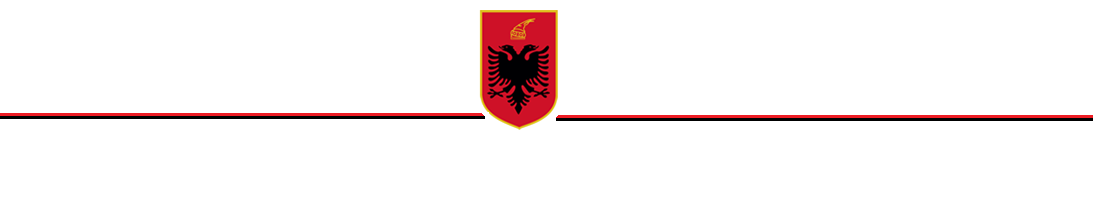 R E P U B L I K A  E  S H Q I P Ë R I S ËKËSHILLI I MINISTRAVEVENDIMPËRMIRATIMIN E NDRYSHIMIT NË SIPËRFAQE TË EKOSISTEMIT NATYROR/UJOR“LIQENI I POGRADECIT”SHPALLUR “PEIZAZH I MBROJTUR UJOR/TOKËSOR”Në mbështetje të nenit 100 të Kushtetutës dhe të nenit 36 të Ligjit nr. 81/2017 “Për zonat e mbrojtura”, me propozim të ministrit të Turizmit dhe Mjedisit, Këshilli i Ministrave  VENDOSI:1. Miratimin e ndryshimit të sipërfaqes të ekosistemit natyror/ujor “Liqeni i Pogradecit”, shpallur “Peizazh i Mbrojtur Ujor/Tokësor” (kategoria V e zonave të mbrojtura), nga 26737.1 ha në 27730.54 ha, sipas hartës bashkëngjitur në Shtojcën 1 dhe dhe sipas tabelës së koordinatave në Shtojcën 2, bashkëlidhur këtij vendimi dhe që janë pjesë përbërëse e tij.2. Zona brenda këtij ekosistemit natyror/ujor përfshin sipërfaqe me pyje, bujqësore, shkurre, kullota, këneta, inproduktive, ujore dhe zona urbane. Mbulesa e tokës brenda sipërfaqes së Peizazhit të Mbrojtur Ujor/Tokësor “Liqeni i Pogradecit”, jepet në Tabelën 1 më poshtë:Tabela 1. Sipërfaqja e PM-së, e përshkruar sipas mbulesës.3. Peizazhi i Mbrojtur Ujor/Tokësor “Liqeni i Pogradecit” ndahet në tre nënzona ruajtjeje e administrimi, si më poshtë vijon:a) Nënzona Qëndrore, me sipërfaqe 1157.63 (një mijë e njëqind e pesëdhjetë e shtatë presje gjashtëdhjetë e tre) ha, e shënuar në hartë me ZQ.Kjo nënzonë përfshin habitatet kryesore pyjore, shkurresh dhe përcaktohet si zonë me vlera të larta e të rralla për trashëgiminë natyrore e biodiversitetin dhe në të zbatohet shkalla më e lartë e mbrojtjes,  që siguron një territor të pashqetësuar. Në këtë nënzonë lejohen kërkimi shkencor dhe zhvillimi i veprimtarive ekoturistike të lira në natyrë.b) Nënzona e Përdorimit Tradicional dhe Zhvillimit të Qëndrueshëm, me sipërfaqe 25520.58 (njëzet e pesë mijë e pesëqind e njëzet presje pesëdhjetë e tetë) ha, e shënuar në hartë me ZPTQ.Kjo nënzonë përfshin tokat pyjore, bujqësore e kullotat, dhe territore ujore ku mundësohet vazhdimi i veprimtarive tradicionale si punime për shëndetësimin e pyjeve, aktivitete bujqësore, kullotja, grumbullimi dhe kultivimi i bimëve mjekësore e aromatike, me përdorim të balancuar të tyre dhe nuk lejohen ndërtimet e veprimtaritë ekonomike që shkaktojnë ndryshimin e gjendjes natyrore të ekosistemit natyror. Në nënzonën e përdorimit tradicional dhe zhvillimit të qëndrueshëm, zbatohet shkalla e dytë e mbrojtjes, që siguron një territor me ndikim të ulët dhe kontroll të veprimtarive ekonomike, sociale, agrobiznesit, argëtuese, sportive e ekoturistike, ndërtimi i infrastrukturës sipas planeve të zhvillimit urban e turistik të miratuar nga Këshilli Kombëtar i Territorit (KKT), të cilat nuk cënojnë integritetin ekologjik të ekosistemit natyror dhe respektojnë funksionet e zonës së mbrojtur, vlerat ekologjike dhe ato të peizazhit natyror e kulturor.c) Nënzona e Urbane me sipërfaqe 1052.33 (një mijë e pesëdhjetë e dy presje tridhjetë e tre) ha, e shënuar në hartë me ZR. Në këtë zonë përfshihen pjesët e urbanizuara ose në proces urbanizimi në bazë të studimeve urbanistike të miratuar nga KKT-ja.Zonimi dhe sipërfaqet në Peizazhin e Mbrojtur “Liqeni i Pogradecit” jepen në Tabelën 2.Tabela 2. Zonimi i brendshëm i PM-së.4. Aktivitetet shfrytëzuese të burimeve natyrore, të cilat ndodhen brenda territorit të Peisazhit të Mbrojtur dhe që janë pajisur me leje mjedisore dhe/ose vendim të KKT-së deri në datën e hyrjes në fuqi të këtij vendimi, do të lejohet të vazhdojnë ushtrimin e aktivitetit nëse përmbushin kushtet e parashikuara nga Ligji nr. 81/2017 “Për zonat e mbrojtura”.5. Zonat urbane brenda perimetrit të zonave të mbrojtura, të identifikuara në Vendimin nr. 10, datë 28.12.2020 në Këshillin Kombëtar të Territorit, do të jenë pjesë e Planit të Menaxhimit të zonës së mbrojtur duke u harmonizuar me rregullat e parashikuara nga Planet e Përgjithshme Vendore dhe Planet e Detajuara Urbane të miratuara. 6. Ministria përgjegjëse për zonat e mbrojtura, në bashkëpunim me ministritë e linjës, me bashkitë, me publikun e interesuar, shoqërinë civile dhe me pronarët privatë, pronat e të cilëve shtrihen brenda territorit të zonës së mbrojtur, miraton Planin e Menaxhimit të Peizazhit të Mbrojtur dhe objektivat e ruajtjes së zonës, të hartuar nga specialistët e fushës në bashkëpunim me Agjencinë Kombëtare të Zonave të Mbrojtura brenda dy vitesh, nga data e hyrjes në fuqi të këtij vendimi.7. Administrata e Zonave të Mbrojtura të Qarkut Korçë kryen funksionet menaxhuese të Peizazhit të Mbrojtur Ujor/Tokësor “Liqeni i Pogradecit”.8. Me hyrjen në fuqi të këtij Vendimi, Vendimi nr. 80, datë 18.02.1999 i Këshillit të Ministrave, “Për shpalljen Peizazh i Mbrojtur Ujor/Tokësor, Liqeni i Pogradecit”, shfuqizohet.9. Ngarkohet Ministria e Turizmit dhe Mjedisit, Agjencia Kombëtare të Zonave të Mbrojtura dhe organet përkatëse të qeverisjes vendore, për zbatimin e këtij vendimi.Ky vendim hyn në fuqi menjëherë dhe botohet në Fletoren Zyrtare.                                                                                                          KRYEMINISTËR                      EDI RAMASHTOJCA 1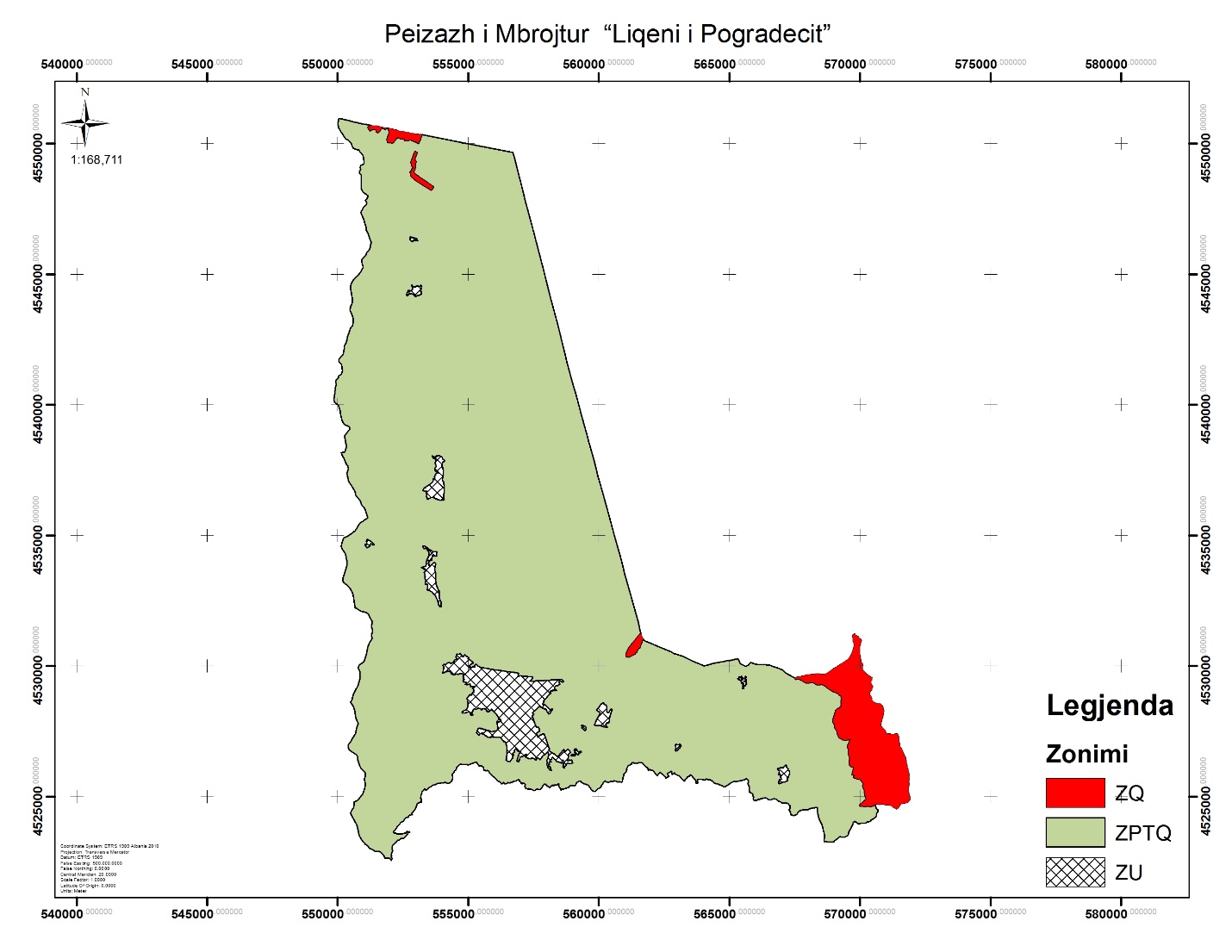 SHTOJCA 2MbulesaSip. në haPërqindjaBujqësore930.93.356949Pyje4928.217.77174Sipërfaqe heterogjene bujqësore1378.64.971414Sipërfaqe ujore 10887.739.26249Sipërfaqe kënetore 35.10.126575Sipërfaqe pa/ose me vegjetacion të pakët62.90.226826Kullota1206.44.350438Shkurre7091.525.57289Zona urbane1209.244.36068Total27730.54100.00ZonimiSipërfaqe haPërqindja Zona qëndrore1157.634.2Zona e përdorimit tradicional dhe zhvillimit të qëndrueshëm25520.5892.0Zona Urbane1052.333.8Total27730.54100.0PikatXYPikatXYPikatXY1557454.74546805.651565002.14530224101569960.545311042557790.6454548152565131.54530250102569978.345310773557895.14545080.4535653204530290103569993.6453105945580534544466.954565409.94530087104570046.845310395558159.54544056.8555656084529987105570049.445309976558405.14543112.556565725.34530049106570045.845309447558794.84541577.157565804.44530150107570031.3453091085590164540752.458565984.94530087108570021.345308599559098.34540480.859566129.84530060109570000.9453079510559203.14540103.960566333.14530066110569993453074611559326.84539638.361566527.94530046111569991.2453069312559411.34539323.562566664.64529989112569989.7453063913559545.54538841.763567007.84529877113569991.4453048714559617.54538564.9645671654529737114570014.2453038015559696.24538270.565567469.84529563115570015.3453034916559811.14537845.7665675914529604116570014453032817559962.24537286.467567777.94529633117570014.2453031018560138.74536634.968567981.64529686118570016.7453029419560427.24535570.1695683514529715119570022.5453028020560499.64535306.470568634.64529696120570030.5453026821560573.74535047.571568712.14529741121570034.6453025622560639.34534807.472568830.44529803122570034.8453024023560703.74534574.573568914.74529871123570032.7453021424560855.64534024.474569067.14529974124570037.9453018125560989.34533521.975569183.84530041125570047.7453015726561335.54532251.976569290.14530105126570073.3453013527561489.4453171677569418.14530194127570089.5453011528561568.14531359.678569536.24530292128570108.8453004029561630.94531153.4795696084530388129570089.1452995930561723.24530997.7805696584530483130570089.5452992331561747.8453096781569699.34530579131570098.4452988332562044.74530851.382569765.54530808132570135.1452982733562208.64530775.383569719.74530976133570250.6452972234562456.64530671.184569696.74531200134570299.8452968235562612.94530614.685569774.84531264135570387.3452961836562754.74530550.586569774.94531264136570466.4452955937562859.94530498.287569774.94531264137570454.3452950638562972.24530460.688569788.94531253138570448.2452947939563078.5453041889569800.94531240139570431.6452945140563195.64530382.990569811.54531224140570417452943041563396.14530290.391569818.84531210141570415.2452940242563498.94530233.192569825.34531198142570418.9452935543563772.64530119.593569838.14531186143570440452932144563921.14530053.494569854.94531177144570457.7452929545564026.74530017.895569874.84531171145570475.5452926946564213.54530064.896569889.24531164146570480.5452924647564386.94530107.197569904.34531161147570477.64529221485646744530156.698569924.24531152148570471.7452918849564793.64530189.9995699414531144149570459.7452912550564892.94530207.7100569950.745311311505704494529089151570433.34529066.4201571514.84527034251571504.74524622152570406.74529039.1202571520.84526977252571448.24524558153570387.94529011.9203571529.24526939253571382.74524524154570372.34528986.3204571552.14526901254571362.74524535155570364.74528959.2205571592.94526848255571340.34524546156570374.64528927.6206571605.14526819256571302.74524569157570390.94528892.8207571610.94526778257571235.54524615158570413.54528861.3208571655.34526713258571189.74524657159570432.84528832.9209571673.14526663259571158.64524665160570445.94528798.1210571685.64526610260571130.14524670161570447.44528737.3211571705.84526585261571064.545246721625704594528700.9212571728.64526555262570947.14524683163570478.44528669.32135717564526472263570899.24524707164570524.84528636.5214571775.54526303264570846.24524711165570631.84528588.5215571790.84526259265570793.44524703166570657.34528579.22165718004526195266570724.64524697167570684.34528576.4217571811.34526132267570676.74524715168570712.94528576.7218571826.54526100268570571.84524703169570749.54528577.12195718424526039269570592.14524660170570771.84528567.8220571866.34525952270570596.94524643171570802.24528549.1221571890.84525849271570597.14524630172570824.74528525.6222571891.24525813272570598.54524607173570845.54528508.3223571874.94525753273570599.64524589174570866.64528476.8224571885.945257202745706094524569175570882.94528437.3225571880.84525649275570619.14524555176570902.84528366226571868.6452560627657064145245381775709184528280.4227571866.94525570277570660.54524523178570904.44528218.3228571875.74525543278570678.54524510179570897.24528156.3229571886.74525507279570689.94524502180570876.74528074.623057188745254792805706944524487181570841.84527966.8231571876.945254332815706894524467182570835.74527927.8232571860.64525375282570675.44524439183570794.34527741.4233571861.34525320283570659.24524405184570811.64527711.92345718504525193284570631.74524348185570861.14527644.7235571867.84525121285570622.14524305186570916.64527598.8236571887.44525073286570616.14524280187570957.34527559237571905.14525001287570605.84524249188570985.44527512.7238571912.44524921288570552.64524193189571002.84527470.6239571908.64524860289570527.44524177190571020.24527430.5240571891.34524841290570504.54524163191571060.64527416.2241571866.24524813291570484.84524150192571132.64527417242571837.84524794292570466.64524144193571200.54527403243571777.84524768293570446.84524140194571274.74527403.8244571747.745247562945704274524131195571348.74527413.1245571706.54524751295570413.74524118196571437.44527429246571665.245247482965704024524101197571461.44527367.8247571641.54524741297570391.84524083198571477.24527281.2248571603.64524718298570384.94524067199571487.94527192.6249571557.74524703299570373.1452405820057150245271122505715364524657300570354.94524050301570330.34524046.9351568621.44523346401567318.64524580302570299.44524044.2352568627.84523511402567310.34524618303570281.14524040353568618.24523606403567311.54524652304570235.64524012.9354568578.64523736404567305.54524667305570232.64524010.3355568572.24523817405567295.84524677306570174.44523988.5356568526.24523938406567268.64524693307570160.84523986.7357568511.94523971407567259.54524721308570124.64523992.6358568449.64524115408567222.74524743309570098.24523990.9359568405.14524194409567179.54524756310570074.44523985.4360568355.94524429410567137.54524768311570045.34523983.7361568351.245245064115671054524763312570016.94523982.1362568360.745245904125670824524761313570012.94523981.6363568330.54524585413567059.74524763314569990.34523976.3364568271.84524591414567034.34524766315569979.24523970.5365568228.94524580415567020.845247643165699664523963.6366568198.74524580416567009.64524765317569954.44523959.7367568163.84524580417566999.34524771318569938.14523964368568051.14524532418566981.74524779319569927.74523971.3369567997.14524505419566934.54524810320569909.64523984.1370567965.44524501420566912.94524818321569885.64524000.4371567933.64524505421566897.24524827322569858.94524017.3372567882.84524510422566878.14524833323569838.94524032.3373567809.84524498423566851.64524858324569818.24524047.3374567746.34524479424566832.44524871325569801.64524059375567687.6452446642556681445248813265697894524059.5376567649.54524448426566799.74524886327569766.545240543775676054524407427566790.84524901328569744.94524040.9378567579.64524358428566781.14524910329569729.44524020.43795675514524317429566769.945249183305697094523945.53805675054524291430566749.24524922331569568.54523672.93815674514524282431566703.14524926332569560.74523652382567382.54524289432566691.24524926333569534.84523563.7383567377.345243074335666734524924334569500.54523513.33845673734524312434566647.64524917335569434.64523466.7385567345.84524317435566610.54524898336569376.54523450.43865673404524329436566594.84524883337569288.84523453.2387567325.34524372437566580.64524878338569218.64523469388567327.14524393438566570.34524876339569198.14523453.63895673214524431439566556.74524880340569187.64523450.6390567316.74524446440566541.64524883341569096.84523367.8391567307.64524475441566520.94524884342569018.14523316392567301.645244794425665054524891343568997.24523293.3393567286.54524479443566486.64524897344568982.24523277.2394567282.14524487444566477.145248993455689714523270.5395567281.14524496445566463.54524909346568955.84523268.3396567281.44524507446566449.84524920347568936.24523268.4397567282.94524517447566419.34524949348568916.14523268.5398567289.94524526448566407.44524956349568899.64523267.7399567307.84524553449566382.74524963350568622.14523277.8400567318.24524568450566373.94524961451566361.24524959.25015657484525280551564725.14525424452566354.94524959.9502565744.44525319552564711.54525436453566343.84524955.8503565746.94525378553564659.84525443454566319.24524953.1504565745.94525393554564637.34525447455566296.94524956.95055657324525424555564597.44525465456566272.54524957.65065657244525432556564541.54525491457566245.64524938.1507565711.84525461557564487.74525506458566229.14524934.6508565703.54525493558564445.94525515459566201.44524927509565701.64525519559564403.345255354605661714524916.1510565706.94525540560564337.84525599461566153.64524881.55115657134525558561564239.94525645462566126.84524902.3512565717.74525568562564193.74525653463566110.94524908.15135657104525620563564145.845256734645660994524908514565693.74525651564564112.44525680465566088.14524895.65155656854525665565564065.84525658466566076.84524879.3516565666.54525686566564042.14525641467566049.24524861.8517565655.34525692567564019.84525645468566026.84524858.2518565633.14525690568563971.34525654469566012.24524857.4519565589.54525679569563933.84525669470565993.74524853.252056554345256545705638984525677471565985.84524850.4521565506.64525640571563874.94525677472565963.24524858.1522565432.14525621572563837.74525673473565946.64524866.5523565419.54525618573563806.84525663474565932.64524877.6524565397.14525613574563779.94525655475565923.94524886.8525565368.745256085755637644525652476565910.94524920.4526565337.14525597576563757.84525646477565900.14524938.8527565321.345255935775637584525625478565899.44524946.1528565295.54525588578563766.24525600479565904.64524951.45295652774525585579563774.74525551480565909.84524955.5530565225.44525586580563772.645255304815659164524996.65315651954525583581563761.14525512482565915.24525009.1532565165.24525587582563749.44525518483565904.44525022.9533565149.94525587583563728.24525523484565896.44525032.7534565121.74525568584563712.14525538485565887.44525063.1535565082.34525543585563703.345255664865658834525092.6536565046.64525534586563692.14525624487565869.44525123.1537565000.84525502587563685.54525645488565856.14525129.9538564988.34525492588563646.845256794895658384525137.6539564974.64525478589563591.84525749490565806.64525153.7540564953.645254655905635504525800491565782.14525169.8541564927.34525450591563515.34525844492565766.64525179.2542564902.34525435592563474.34525822493565759.14525188.1543564865.44525417593563458.54525807494565756.44525194.4544564840.54525402594563445.44525779495565758.44525201.8545564816.84525388595563435.14525771496565761.44525216.2546564794.44525379596563423.34525766497565761.24525231547564772.54525385597563407.44525765498565757.44525242.1548564755.84525398598563389.24525762499565751.54525252.6549564744.44525409599563373.44525757500565749.24525262.6550564732.44525417600563369.74525730601563365.84525725.2651561933.64526041701560827.94525572602563352.34525718.7652561916.44526034702560789.24525573603563337.34525713653561888.84526021703560762.24525579604563313.84525684.1654561883.84526040704560750.64525575605563300.64525663.36555618814526054705560730.54525566606563284.94525646.5656561875.34526093706560716.24525571607563278.84525618.6657561837.54526117707560696.54525580608563264.74525605658561825.44526132708560676.34525589609563210.24525645.6659561782.64526172709560639.64525606610563114.54525751660561743.74526212710560627.94525605611563079.44525806.4661561726.34526233711560609.94525606612563060.34525813.3662561655.24526313712560588.54525623613562975.74525849.66635615484526312713560577.44525623614562904.74525879.8664561413.34526288714560571.74525618615562898.84525902.8665561373.64526286715560559.74525601616562891.44525924.1666561296.74526301716560532.34525588617562828.44525880.5667561258.345263037175605084525578618562805.24525864.8668561248.14526267718560491.64525579619562786.34525897.9669561239.64526257719560476.44525583620562778.74525928.3670561220.64526244720560445.34525599621562775.94525948.7671561200.24526229721560428.64525596622562776.24525958672561177.94526216722560395.74525562623562770.54525983.2673561163.54526203723560371.94525555624562713.44525941.9674561146.34526195724560320.34525559625562686.44525922.5675561120.84526195725560276.54525568626562675.74525932.7676561108.94526191726560262.845255886275626454525908.1677561105.84526180727560250.64525606628562635.74525902.6678561096.54526160728560245.84525610629562608.94525880.5679561092.84526127729560237.14525607630562670.74525802.3680561076.14526106730560219.84525598631562673.84525797.5681561060.94526096731560193.74525582632562667.14525793.4682561056.24526088732560165.54525547633562621.74525760.6683561055.34526073733560137.44525505634562566.64525726.5684561064.74526043734560108.44525472635562549.44525747.5685561059.34526008735560090.545254496365623774525913.9686561040.14525969736560088.24525413637562340.64525952.76875610224525948737560079.945253866385622784525871.5688561001.54525936738560053.745253656395622294525802.1689560963.94525892739560011.74525334640562174.34525876.6690560944.44525858740559957.84525306641562086.24526001.3691560949.14525799741559916.44525271642562071.64526011.1692560939.9452577074255986445252226435620514526015.5693560919.64525735743559845.84525213644562030.54526015.3694560909.64525711744559822.34525210645562008.74526013.7695560901.14525657745559797.14525214646561990.84526012.2696560892.14525607746559776.14525221647561983.44526020697560885.54525578747559758.345252296485619704526035.1698560871.44525560748559751.645252366495619604526046.2699560860.94525556749559728.74525261650561943.44526046700560848.145255617505597174525273751559685.44525315.7801558704.64525310851558059.34525392752559674.94525340.1802558694.64525307852558009.24525416753559669.24525346803558677.14525315853558003.94525421754559642.84525366.5804558658.545253178545579994525431755559632.44525378.3805558647.94525314855557994.14525440756559617.74525406.28065586394525307856557985.64525442757559606.94525424.9807558630.14525300857557972.94525446758559584.84525446.9808558581.84525313858557966.44525460759559555.84525461.1809558569.145253118595579614525470760559524.64525472810558568.64525305860557956.74525475761559515.34525472.9811558569.24525300861557943.94525482762559500.74525473.7812558573.84525274862557926.44525485763559487.44525479.2813558553.34525259863557907.44525481764559471.54525485.3814558550.84525264864557879.44525469765559442.34525492.2815558537.445252758655578684525449766559424.74525500.6816558520.74525324866557841.54525405767559411.84525508.3817558517.44525336867557829.34525372768559385.24525519.7818558510.44525350868557818.74525359769559340.34525552.5819558474.54525383869557803.84525348770559302.84525590.7820558467.54525394870557796.74525340771559293.64525606.5821558467.64525434871557780.34525315772559285.14525609.1822558462.24525484872557756.74525296773559274.54525610823558457.34525502873557727.14525277774559238.24525594.2824558450.445255068745577074525270775559184.44525571.9825558442.94525506875557691.54525273776559150.84525553.5826558431.44525496876557658.74525288777559139.64525544.6827558408.54525465877557641.24525294778559134.54525536.6828558395.94525449878557623.64525301779559131.44525514.8829558391.24525446879557614.14525299780559121.64525486.8830558358.94525445880557604.34525293781559114.24525470831558352.54525447881557584.84525275782559104.54525453.2832558346.14525452882557555.64525255783559092.34525442.4833558329.64525459883557533.14525243784559079.34525436.3834558311.14525458884557520.945252377855590624525434.48355582884525446885557508.64525236786559045.24525432.7836558274.34525438886557494.64525241787559025.44525427.3837558248.94525439887557484.74525246788559009.94525425.3838558236.64525438888557474.64525261789558979.74525423.8839558221.84525442889557457.84525271790558949.54525425.6840558212.84525440890557451.44525273791558918.24525431.1841558205.44525434891557445.44525272792558907.64525430.4842558191.84525423892557440.74525271793558889.24525423.9843558172.44525410893557406.34525289794558877.64525413.2844558160.24525406894557392.34525291795558850.54525376.3845558151.84525401895557360.54525292796558831.24525355.4846558144.54525390896557334.74525295797558823.84525353.2847558132.64525372897557317.24525314798558785.24525351.2848558118.34525366898557305.945253207995587534525342.4849558105.14525368899557299.34525318800558737.845253308505580714525383900557292.14525309901557278.34525301.4951556384.745254931001555432.94526180902557237.34525301.5952556380.545255021002555403.14526189903557218.14525305.3953556376.245255111003555339.74526277904557195.34525332.8954556369.145255181004555315.94526320905557169.74525371.6955556361.945255261005555293.64526326906557160.84525396.6956556354.645255411006555245.94526326907557160.74525406.6957556344.445255471007555240.74526321908557165.14525425.895855632545255371008555219.74526303909557172.84525446.4959556313.345255311009555180.84526285910557170.64525466.2960556301.545255241010555120.64526268911557149.74525500.4961556292.745255151011555022.54526234912557129.24525512.7962556275.145255001012554986.64526226913557108.54525518.3963556266.745255051013554937.34526233914557089.44525525964556256.545255221014554771.34526238915557076.14525524.8965556249.345255301015554694.145262479165570634525515.1966556242.145255391016554675.14526245917557047.74525507967556232.445255561017554649.94526230918557033.44525508.5968556219.145255681018554622.44526204919557024.44525514.7969556205.445255841019554607.445261939205570234525536.9970556192.945255891020554579.84526173921557018.74525546.9971556178.845255861021554559.44526152922557003.74525564.8972556168.245255831022554548.64526126923556963.74525591.3973556157.645255801023554545.745261039245569544525602.8974556113.845256221024554539.545260909255569274525648.6975556017.545257141025554515.54526038926556915.84525653.297655591245258031026554506.84526027927556904.74525651.5977555865.345258601027554491.84526020928556856.84525628.7978555803.1452593310285544844526014929556834.24525618.4979555789.6452595010295544734525996930556820.14525601.3980555781.2452596610305544534525942931556807.94525601.7981555764.345259991031554437.44525920932556788.34525605.7982555752.445260021032554418.945259049335567654525598.6983555730.545260061033554395.34525884934556735.84525590984555720.545260091034554385.94525875935556702.84525578.498555571045259991035554381.34525862936556688.44525568.3986555692.345259931036554379.14525841937556658.14525555.3987555665.745259961037554387.545258039385566274525555988555635.145260101038554387.84525774939556607.24525547.5989555603.945260191039554389.54525701940556584.84525538.6990555595.945260271040554371.74525659941556556.34525537.6991555589.845260441041554359.34525626942556540.54525536.8992555584.945260611042554347.84525591943556518.54525545.8993555587.7452610410435543354525576944556506.64525545.7994555585.545261301044554316.64525565945556486.24525540.1995555578.145261381045554279.94525537946556463.74525523.4996555552.145261511046554262.84525526947556456.84525519.2997555521.945261741047554246.34525524948556435.54525506.5998555493.245261821048554218.64525518949556413.14525496.7999555477.445261821049554188.74525521950556398.94525494.81000555455.245261781050554173.445255281051554160.84525533.8110155319645251021151552831.445243171052554115.54525557.81102553188.545250911152552758.545242991053554095.84525550.91103553181.54525062115355273845242941054554058.84525540.61104553181.345250411154552720.945242611055554030.44525535.61105553186.445250091155552709.245242351056554009.34525529.41106553183.345249991156552688.7452422610575539554525536.71107553172.445249791157552660.345242091058553940.44525536.61108553166.24524965115855264645242081059553925.94525529.8110955316845249521159552629.945242161060553908.24525517.71110553180.845249441160552615.145242131061553894.44525510.91111553188.845249331161552585.945241751062553869.84525516.61112553192.745249201162552549.445241231063553845.94525521.611135532024524897116355251945240961064553830.24525518.41114553201.745248761164552488.745240601065553803.34525505.41115553196.645248601165552449.845240401066553756.54525477.41116553194.145248441166552421.445240241067553733.34525471.31117553199.745248201167552391.945240081068553704.24525467.81118553203.245248041168552381.545239951069553694.74525463.41119553201.445247891169552353.345239561070553682.24525452.71120553188.845247891170552335.5452394410715536604525448.21121553178.145248001171552306.245239111072553633.645254401122553166.745248091172552271.945238571073553605.14525430.61123553152.145248141173552251.145238221074553590.545254131124553140.945248111174552214.745237701075553572.24525393.71125553121.845248041175552179.345237391076553556.44525382.41126553095.745247641176552156452369110775535394525376.41127553085.945247581177552140.545236581078553506.44525361.71128553051.545247531178552139.445236371079553492.74525353.1112955304145247481179552184.745236151080553481.54525337.31130553029.945247311180552216.545236131081553444.24525308.81131553018.245247141181552272.445235821082553408.54525281.91132553017.345246811182552296.345235781083553391.24525267.91133553010.445246441183552355.845235851084553382.84525265.21134553000.645246321184552406.145235801085553373.84525266.71135552991.645246161185552464.345235821086553363.14525272.41136552988.645245871186552481.445235971087553345.94525297.61137552974.245245701187552522.345236001088553337.34525304.41138552965.145245561188552563.345236101089553326.745253081139552956.145245311189552605.645236131090553317.24525305.21140552947.745245131190552632.945236521091553305.14525298.71141552921.645244831191552653.945236731092553299.44525290.71142552905.245244661192552702.945236711093553293.84525271.61143552894.34524441119355274445236581094553273.94525249.11144552887.745244351194552746.845236471095553238.44525207.3114555287045244221195552741.7452363610965532154525174.11146552857.645244041196552721.845236381097553209.34525154.51147552840.745243761197552690.145236341098553210.64525137.51148552830.345243621198552683.845236051099553208.44525122.41149552831.245243441199552659.145235621100553205.74525114.41150552846.845243221200552631.645235351201552605.64523499.41251551155.545231101301550396.645269281202552549.44523436.5125255109245231661302550402.945269831203552517.94523413.71253551052.145231751303550451.445270551204552486.34523400.11254550968.145232931304550497.245271301205552437.34523402.2125555090145233691305550562.445272251206552408.24523397.91256550860.545234381306550681.845274141207552383.34523375.11257550813.345235201307550728.845276531208552338.14523335.41258550772.145237091308550775.645278061209552290.54523329.51259550727.145239161309550697.145280111210552257.64523309.3126055070445239631310550671.145281111211552242.34523264.11261550534.745242641311550643.445283301212552218.84523233.41262550507.645243271312550590.845284621213552191.14523227.81263550492.945243781313550491.845286261214552167.44523216.91264550503.445244211314550534.745287091215552155.64523202.21265550538.545244891315550559.345287731216552136.14523171.61266550575.245245531316550590.145289171217552104.64523152.71267550599.145245951317550678.845290911218552094.245231341268550611.745246301318550775.545292711219552082.74523100.81269550617.745247121319550840.945295381220552075.34523051.81270550625.445248151320550850.845296161221552080.445230001271550666.94524823132155083845297721222552090.84522926127255071945248501322550822.945298391223552083.74522896.31273550810.645249261323550789.145298981224552070.14522881.31274550946.945250971324550785.145299471225552059.84522854.71275551024.145252851325550797.745299931226552043.645227911276551037.345253561326550831.845300581227552051.34522767.81277551058.745254711327550858.645300861228552057.84522754.11278551027.545256041328550985.345301721229552050.64522737.11279551022.84525652132955101745302201230552040.24522712.61280551025.14525713133055108345304331231552040.54522691.41281551026.445257461331551153.145307691232552051.24522676.71282551050.745258231332551229.745309261233552072.74522654.71283551058.945258881333551283.645310211234552072.94522630.41284551048.64525921133455131445310511235552051.14522595.21285551028.745259471335551294.445311681236552050.64522562.31286550983.745259941336551296.445312061237552016.34522612.61287550929.145260431337551320.345313261238551973.54522652.31288550893.845260761338551318.74531402123955192945226561289550874.845261031339551297.945315071240551844.94522659.71290550840.445261681340551310.745317181241551800.945226491291550822.345262181341551233.345318421242551775.24522726.51292550768.745263481342551202.845319051243551751.84522769.41293550760.145264221343551180.745319831244551720.645228141294550753.645265271344551142.145320211245551693.84522848.21295550740.44526578134555109945320441246551608.54522902.31296550725.845266031346550915.645321001247551432.74522908.71297550678.945266321347550821.445321441248551385.74522937.81298550511.445267261348550699.945322271249551302.64522987.71299550434.545268091349550660.645322451250551199.44523027.81300550405.845268691350550657.145322721351550603.745326031401550681.245365631451550396.245391931352550583.54532699.91402550668.245366331452550364.345392071353550546.84532823.41403550649.645366901453550333.745392191354550443.245330111404550573.945368431454550307.245392281355550302.74533147.11405550521.145369311455550284.645392371356550215.34533210.3140655043745370471456550257.945392541357550196.34533255.11407550415.445370871457550224.445392881358550190.64533292.11408550406.645371151458550190.845393381359550190.14533329.11409550397.645371591459550160.945394051360550192.24533376.81410550384.445371981460550134.745394901361550267.94533585.91411550375.545372381461550120.845395491362550320.24533746.91412550366.545372831462550112.245396121363550344.34533867.8141355035245374071463550086.945397371364550339.74534020.51414550382.145374971464550065.945398361365550331.54534090.51415550393.945375691465550022.4453998713665503154534184.81416550395.745376011466550014.345399961367550290.54534285.91417550391.145376341467550005.845400031368550223.54534404.81418550375.945376641468549958.845400381369550168.54534468.11419550324.345377211469549935.945400551370550138.44534540.11420550289.945378021470549915.745400701371550133.14534604.51421550221.645379631471549896.245400891372550136.64534661.71422550182.845380481472549876.1454011713735501574534736.11423550117.145381721473549862.845401431374550222.64534923.21424550193.845381841474549850.745401781375550342.94534960.61425550217.645381881475549848.145402281376550390.34534982.11426550221.345381881476549864.945403301377550534.24535083.51427550241.845381991477549888.945404751378550622.34535154.31428550250.145382081478549907.145406611379550668.14535202.51429550261.345382191479549933.745407741380550718.24535269.7143055027545382371480549932.945408041381550782.44535382.61431550285.945382551481549924.445408591382550803.94535423.81432550297.945382841482549911.845409081383550826.74535464.31433550304.745383061483549934.945409671384550862.34535500.71434550311.645383481484549985.845410031385550925.34535541.61435550330.345384261485550014.445410581386551055.84535615.1143655033045384531486550015.445410801387551142.34535678.31437550322.245384841487550028.345411111388551132.145357141438550296.445386081488550042.645411291389551115.945357711439550262.74538775148955005745411441390551039.44536011.11440550263.145388081490550070.2454115013915510144536048.41441550270.14538830149155008645411541392550958.145361111442550283.545388571492550100.545411611393550925.84536158.31443550309.845388981493550117.6454117313945509034536207.31444550402.84539014149455014945412151395550881.645362691445550427.94539030149555017245412911396550855.545363291446550436.545390431496550167.845414271397550819.24536384.91447550441.945390561497550138.645415471398550789.34536420.21448550444.945390711498550076.6454160813995507374536473.2144955044745390931499550056.445416351400550710.44536503.11450550443.745391611500550039.245416781501550042.74541741.11551550872.14545109160155108745467621502550049.34541769155255095245452391602551083.445467971503550066.14541800.21553550961.345452601603551068.145468431504550096.84541822.21554550964.145452891604551011.245470001505550167.44541893.71555550940.945453651605550976.945471321506550198.94541934.41556550926.445454201606550933.245472461507550214.24541982.2155755091545454921607550929.245472621508550230.54542063.11558550914.54545529160855091945472911509550236.74542102.91559550931.545455941609550890.645473431510550240.245421401560550950.545456251610550884.945473691511550245.24542170.51561551027.945457021611550885.745473791512550241.14542233.61562551070.945457451612550897.145474091513550247.245422641563551077.745457711613550904.945474301514550266.145423041564551081.745457971614550913.145474501515550290.84542341.71565551087.545458121615550931.545474801516550323.24542424.7156655109545458271616550948.645475171517550386.64542670.61567551106.745458451617550969.345475461518550413.44542736.51568551116.145458571618551025.545476041519550430.745427961569551128.945458681619551071.545476601520550454.34542865.11570551143.345458791620551082.945476751521550484.24542938.51571551153.245458881621551095.3454770515225505084542979157255116145458951622551103.545477271523550545.74543022.91573551169.94545903162355110645477411524550563.14543068.6157455117845459151624551105.945477501525550576.445431091575551183.845459261625551103.145477601526550588.54543167.41576551190.745459411626551094454777715275505884543241.6157755119945459561627551045.545478471528550590.64543259.41578551208.345459721628551115.645478991529550584.14543317.81579551215.945459851629551130.345479771530550554.94543423.21580551220.845459971630551137.245479781531550489.14543581.11581551227.245460161631551145.145479801532550475.74543636.31582551232.245460371632551150.845479861533550475.24543678.815835512394546075163355115645479941534550483.84543755.21584551245.14546104163455115745480051535550491.54543780.8158555125245461381635551153.145480161536550534.84543871.61586551259.545461681636551142.9454802615375505564543937.91587551261.245461751637551102.145480541538550561.64543978.11588551263.145461801638551052.745480841539550561.54544033.81589551266.445461881639551004.445481191540550554.54544079.71590551267.845461921640550982.845481381541550517.44544257.6159155127045462031641550964.445481571542550494.74544386.51592551269.845462251642550942.245481871543550491.24544436.11593551268.645462421643550923.345482181544550493.64544535.41594551196.445464591644550909.445482511545550506.84544623.81595551174.445465251645550896.845482921546550551.24544720.41596551151.745465751646550893.845483111547550610.84544808.41597551124.545466351647550891.2454833615485506354544840159855110345466631648550890.245483631549550770.54544975.61599551093.145466921649550890.345484211550550829.34545044.91600551087.445467281650550894.445484981651550892.84548635.11701550655.445498051751550940.2455077016525508974548753.81702550634.645498131752551018.9455075416535508964548775.11703550608.94549829175355105745507501654550891.24548806.11704550592.845498451754551151.145507381655550884.64548821.71705550569.445498771755551371.545507011656550878.64548830.71706550555.745499001756551481.145506991657550864.54548847.81707550544.945499311757551569.845506831658550851.54548861.81708550538.445499571758551671.145506501659550835.84548881.41709550529.645499831759551764.945506291660550830.14548894.11710550525.945499911760551904.545506171661550827.84548909.61711550520.245500031761552006.445505881662550827.64548930.21712550514.54550015176255223745505361663550830.14548942.91713550509.245500231763552368.945504991664550836.34548956.71714550504.445500301764552505.845504651665550855.64548982.41715550498.845500381765552584.945504621666550864.34549001.51716550493.545500451766552671.145504411667550870.54549017.51717550485.945500551767552772.345504301668550871.44549028.11718550455.645500791768552861.145504011669550869.74549042.91719550430.345501061769552967.7455039216705508644549062.11720550411.545501281770553054.3455038916715508544549105.71721550390.845501421771553148455036816725508554549119.61722550309.745501871772554003.145501931673550855.74549129.51723550281.545502141773555030.945499971674550858.44549139.81724550260.545502421774556000.945498121675550861.84549149.41725550245.945502621775556366.545497351676550867.34549158.21726550205.645503221776556699.545496611677550877.945491711727550137.445504311777556761.745494551678550894.84549183.11728550109.645504761778556897.445489201679550921.34549194.91729550105.84550483177955695345487051680550962.74549210.51730550091.945505121780557000.745485241681550977.44549217.41731550073.245505541781557198.845477541682550990.34549227.1173255004645505921782557454.745468061683551004.14549249.91733550027.24550618158355123945460751684551005.84549256.61734550018.145506461584551245.145461041685551005.14549314.51735550014.64550676158555125245461381686550996.64549366.21736550009.345507201586551259.545461681687550990.54549416.81737550005.845507541587551261.245461751688550979.745494861738550005.345507901588551263.145461801689550968.54549532.41739550014.245508951589551266.445461881690550963.54549551.71740550016.245509161590551267.845461921691550958.345495671741550020.94550931159155127045462031692550954.94549574.51742550026.245509431592551269.845462251693550947.64549586.41743550042.545509741593551268.6454624216945509364549600.71744550157.245509461594551196.445464591695550914.34549623.5174555028745509131595551174.445465251696550891.845496461746550378.445508961596551151.745465751697550845.64549689.81747550497.245508701597551124.545466351698550821.44549723.31748550619.24550841159855110345466631699550805.445497651749550747.245508091599551093.145466921700550765.24549772.51750550850.845507861600551087.4454672816015510874546762.31651550892.845486351701550655.445498051602551083.44546797.2165255089745487541702550634.645498131603551068.14546842.5165355089645487751703550608.945498291604551011.24547000.21654550891.245488061704550592.845498451605550976.94547131.71655550884.645488221705550569.445498771606550933.24547245.61656550878.645488311706550555.745499001607550929.24547261.51657550864.545488481707550544.9454993116085509194547290.61658550851.545488621708550538.445499571609550890.64547342.91659550835.845488811709550529.645499831610550884.94547369.41660550830.145488941710550525.945499911611550885.74547378.61661550827.845489101711550520.245500031612550897.145474091662550827.645489301712550514.545500151613550904.94547429.91663550830.145489431713550509.245500231614550913.14547450.31664550836.345489571714550504.445500301615550931.54547479.71665550855.645489821715550498.845500381616550948.64547516.91666550864.345490021716550493.545500451617550969.345475461667550870.545490171717550485.945500551618551025.54547603.91668550871.445490281718550455.645500791619551071.54547659.51669550869.745490431719550430.345501061620551082.94547675167055086445490621720550411.545501281621551095.34547705.3167155085445491061721550390.845501421622551103.54547727.1167255085545491201722550309.7455018716235511064547741.41673550855.745491291723550281.545502141624551105.94547750.41674550858.445491401724550260.545502421625551103.14547760.51675550861.845491491725550245.9455026216265510944547777.21676550867.345491581726550205.645503221627551045.54547847.31677550877.945491711727550137.445504311628551115.64547898.61678550894.845491831728550109.645504761629551130.34547976.91679550921.345491951729550105.845504831630551137.24547978.11680550962.745492111730550091.945505121631551145.14547979.81681550977.445492171731550073.245505541632551150.84547986.21682550990.345492271732550046455059216335511564547994.21683551004.145492501733550027.2455061816345511574548004.81684551005.845492571734550018.145506461635551153.145480161685551005.145493141735550014.645506761636551142.94548026.21686550996.645493661736550009.345507201637551102.14548053.81687550990.545494171737550005.845507541638551052.74548083.91688550979.745494861738550005.345507901639551004.44548119.41689550968.545495321739550014.245508951640550982.84548137.81690550963.545495521740550016.245509161641550964.44548157.11691550958.345495671741550020.945509311642550942.24548186.61692550954.945495751742550026.245509431643550923.34548217.81693550947.645495861743550042.545509741644550909.44548250.8169455093645496011744550157.245509461645550896.84548292.41695550914.34549624174555028745509131646550893.84548310.81696550891.845496461746550378.445508961647550891.24548336.21697550845.645496901747550497.245508701648550890.24548362.71698550821.445497231748550619.245508411649550890.345484211699550805.445497651749550747.245508091650550894.44548498.31700550765.245497721750550850.845507861751550940.24550770.21752551018.94550754.117535510574550749.61754551151.14550738.21755551371.54550700.71756551481.14550699.41757551569.84550683.51758551671.14550649.61759551764.94550628.71760551904.54550617.31761552006.44550588.517625522374550535.61763552368.94550499.11764552505.84550465.21765552584.94550461.61766552671.14550440.61767552772.34550429.71768552861.14550401.21769552967.74550392.51770553054.34550389177155314845503681772554003.14550193.31773555030.94549996.61774556000.94549811.71775556366.54549735.31776556699.54549660.81777556761.74549455.11778556897.44548920.317795569534548705.31780557000.74548524.41781557198.84547753.81782557454.74546805.6